Publicado en Sevilla, España el 01/12/2022 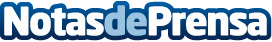 La compañía SafeBrok logra que una de sus gestoras patrimoniales se alce con el premio Asesor Top 2022 El evento organizado por Finect reúne a los mejores asesores financieros del país y ha contado con la gestora entre sus premiadosDatos de contacto:Fatima Franco+491703432086Nota de prensa publicada en: https://www.notasdeprensa.es/la-compania-safebrok-logra-que-una-de-sus Categorias: Finanzas Emprendedores E-Commerce Seguros Premios http://www.notasdeprensa.es